       Regional Anatomical Terms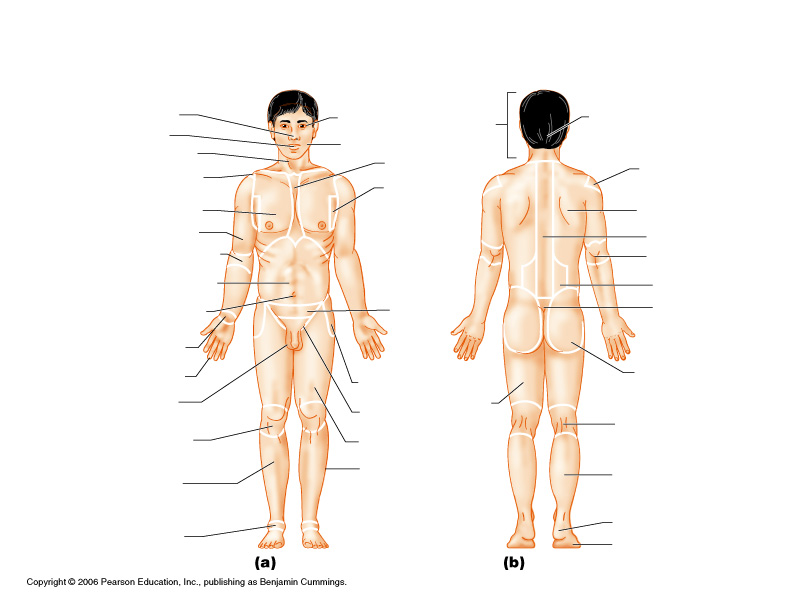 